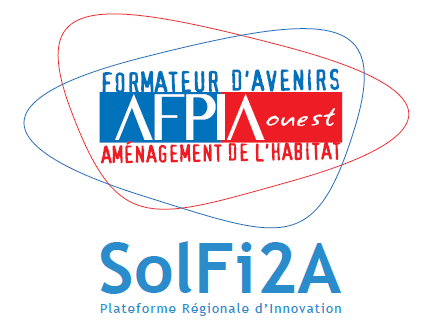 Communiqué de presseL’UFME présente la formation « Poseur de Menuiserie de l’Habitat »proposée en partenariat avec l’AFPIA OuestParis – le 19 novembre 2012 – L’UFME, le syndicat professionnel des fenêtres et portes extérieures multi-matériaux, annonce la mise en place de la formation « Poseur Menuiserie de l’Habitat », en partenariat avec l’ AFPIA Ouest dès le mois de décembre 2012.Depuis plus de 40 ans, l’AFPIA Ouest accompagne les entreprises de l’Aménagement de l’Habitat pour leur permettre :d’anticiper les évolutions de leurs métiers et de leurs  marchés, d’adapter leur positionnement et leurs produits, de former les professionnels conscients des enjeux et de leur environnement« Nous ne pouvons que nous féliciter de ce partenariat qui nous permet de proposer enfin une formation répondant parfaitement aux besoins de la profession.  » commente Philippe Macquart, Délégué Général de l’UFME. « L’initiative de l’AFPIA Ouest traduit l’enthousiasme d’une région qui a à cœur de former ses jeunes et qui propose des solutions concrètes pour mettre en corrélation offres et demandeurs d’emplois. Nous avons trouvé auprès de cet organisme un partenaire fiable proposant une formation évolutive, basée sur l’expertise d’une équipe pédagogique confirmée. C’est un vrai plus pour toute notre profession » poursuit Philippe Macquart. Accessible aux titulaires d’un BEP et/ou CAP, ainsi qu’aux salariés bénéficiant d’une expérience professionnelle, la formation « Poseur de Menuiserie de l’Habitat » a été conçue pour relayer les bonnes pratiques du métier de poseur, en présentant une approche globale de la « Certification pose Portes & Fenêtres », de la mise en œuvre des compétences à la certification de la pose. Elle repose sur  une alternance de 455 heures, réparties sur 12 mois, dont une semaine sur quatre à l’AFPIA Ouest. Développé sous forme de modules, le programme peut, de ce fait, être proposé à des salariés en activité dans le cadre de formations courtes.un enjeu de poids : Répondre aux exigences de professionnalisation du métier de PoseurLa formation « Poseur de Menuiserie de l’Habitat » répond aux exigences de professionnalisation du métier de poseur, en adéquation avec la Certification Pose Portes & Fenêtres, proposée par l’UFME et Bureau Veritas, ainsi qu’aux évolutions structurelles du marché de la menuiserie extérieure, qui vont relever le niveau d’exigences sur les compétences des poseurs (émergence de la domotique, impact des évolutions réglementaires, etc.).Cette politique de formation continue s’inscrit en cohérence avec la mission de l’UFME qui accompagne et soutient les professionnels dans la promotion de menuiseries extérieures de qualité. Rappelons également que l’UFME met à leur disposition une bibliothèque de documentation technique, environnementale et réglementaire et normative.Les frais de la formation peuvent être financés par les OPCA sur les crédits formation de l’entreprise. Le programme de la formation est disponible sur simple demande auprès du service de presse à l’adresse suivante : creganha@vp-communication.com.A propos de l’UFMEIssue de la fusion de deux syndicats reconnus, l’UF PVC Composites (Syndicat National de ) et le SNFMI (Syndicat National des Fabricants de Menuiseries Industrielles), l’UFME (Union des Fabricants de Menuiseries Extérieures) a pour vocation d'accompagner et de soutenir les concepteurs, fabricants et installateurs de menuiseries extérieures (Bois, Aluminium et PVC).L’UFME compte aujourd’hui 151 adhérents repartis sur l’ensemble du territoire national. En savoir plus : www.ufme.fr et www.certificationpose.frA propos de l’AFPIA OuestAssociation Loi 1901, l’AFPIA Ouest est un organisme qui mutualise les compétences et les outils de formation nécessaires au marché de l’Aménagement de l’Habitat, avec sa plateforme régionale d’innovation SolFi2A et son réseau de 50 professionnels, techniciens et consultants spécialisés. En mettant en place des actions adaptées, l’AFPIA Ouest permet aux entreprises d’anticiper les mutations à venir et de construire les compétences qui les installeront durablement sur ce marché. Implantée dans l’Ouest (Pays de Loire, Bretagne, Poitou-Charentes et Centre), cet organisme propose des formations longues en alternance de 12 à 24 mois, ainsi que des formations courtes pour les salariés. L’AFPIA Ouest se démarque par son approche qualité-sécurité-environnement et forme chaque année près de 1000 salariés sur le Grand-Ouest.Sur son site de Montaigu en Vendée, l’AFPIA Ouest dispose de plus de 2000m2 d’ateliers (usinage, montage, pose, etc) et 1200m2 de salles. En savoir plus : www.afpiaouest.fr et www.solfi2a.frContacts Presse :UFME : Virginie Muzzolini – Attachée de Communication - v.muzzolini@ufme.fr - Tél : 01 47 17 69 37AFPIA Ouest : Marie-Luce Graton – Assistante de Direction – ml.graton@afpiaouest.fr - Tél : 02 51 94 08 31VP Communication : Chrystelle Reganha - Attachée de Presse - creganha@vp-communication.com - Tél : 01 40 22 08 66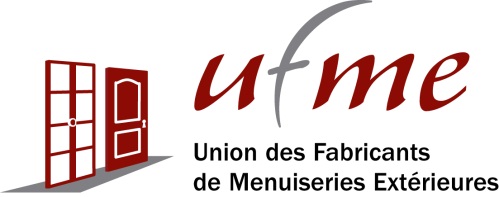 